						      		 		                                  Contact: Greg Duncan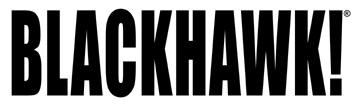 Blue Heron Communications(800) 654-3766FOR IMMEDIATE RELEASE				        E-mail: greg@blueheroncomm.comBLACKHAWK! Introduces SERPA Holsters for the Smith & Wesson M&P Shield and GLOCK 42 at 2014 NRA ShowBLACKHAWK!® introduces two SERPA® models for the Smith & Wesson M&P Shield and GLOCK 42. As small, slim-frame handguns become increasingly popular, BLACKHAWK! is dedicated to providing handgun owners with a secure retention holster to meet their personal protection needs. Two levels of retention including a passive retention detent adjustment screw and the patented SERPA Auto Lock™ release, allow the SERPA to deliver unparalleled speed and reliability.  Attendees of the 2014 NRA Annual Meetings & Exhibits, held at the Indiana Convention Center in Indianapolis, Ind., April 25 through April 27, 2014, are encouraged to stop by the BLACKHAWK! booth (#5209) to learn more.NORFOLK, Va. – April __, 2014 – The BLACKHAWK!® SERPA® holster has become one of the most popular holster platforms for law enforcement, military personnel and responsible citizens. To help meet the demand of the growing personal protection market, BLACKHAWK! is excited to introduce SERPA models for the Smith & Wesson M&P Shield 9mm/.40 S&W and GLOCK 42. The models are in the SERPA CQC® Concealment Holster line in matte finish and either right- or left-hand configuration. Featuring two levels of retention, a passive retention detent adjustment screw and the patented SERPA Auto Lock™ release, the SERPA CQC Concealment Holster delivers unmatched performance in the areas of speed and reliability. The SERPA Auto Lock Release reinforces a full master grip by allowing users to draw the weapon normally with the index finder sliding from the holster body to the weapon frame in one single movement. Upon re-holstering the firearm, the Auto Lock immediately engages the trigger guard with an audible click and won’t let go until released. BLACKHAWK! is also releasing new models in the in the Sportster® Standard line for both guns. These holsters feature a passive-retention detent adjustment system, but not the SERPA Auto Lock Release.As small, slim-frame handguns become one of the leading choices for self-defense purposes, BLACKHAWK! remains steadfast in its dedication to develop new models to meet the growing customer demand. By providing a secure retention holster perfectly suited to match these thin concealable handguns, BLACKHAWK! has once again come to the aide of concealed carry owners everywhere.Attendees of the 2014 NRA Annual Meetings & Exhibits are encouraged to stop by the BLACKHAWK! booth (#5209) to learn more about these new holsters. The event will be held at the Indiana Convention Center in Indianapolis, Ind., April 25 through April 27, 2014. For more information on BLACKHAWK! products, visit www.BLACKHAWK.com.